Ms. Vincent’s Class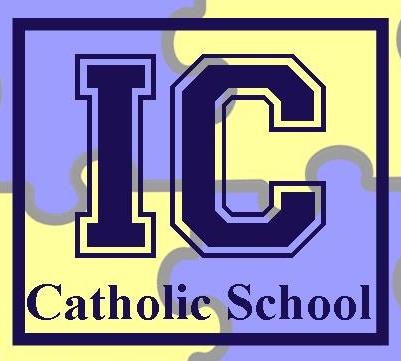 What’s Going on in 4th Grade?Grammar/Spelling: long and short o patternsScience: Finishing up our unit on heat with a STEM competition and a quiz on FridayMath: Looking for Reasonableness and Multiplication of multi-digit numbersReligion: The Ten Commandments, and what God expects from usReading: In depth look at Author’s Purpose, as well as continuing to focus on and practice finding a story’s Theme Writing: Sharing our first narratives with the class and beginning a 2nd narrativeBox Tops are being collected daily—Send Yours in Today!Sept. 6-9Dear Parents and Guardians,I hope everyone had a wonderful break this past weekend! We’re hitting the ground running this week and making some headway through our curriculum. I’m excited to get started, and so are your students!                                                             Yours in Christ,                                                                         Ms. Vincent